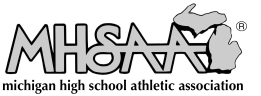 SCHOOL_________________________________COACH____________________________DATE_______________________COACH’S CELL #___________________________WORK#________________________HOME#________________________                                       2023 GIRLS GYMNASTICS REGIONAL ENTRY(Team or Individual)We hereby enter the following girls as individual qualifiers (in the DIVISION designated) in the Girls Gymnastics Regional Tournament.  The DIVISION designated CANNOT be changed after the Opt-Out Due Date.  We certify that these gymnasts have equaled or bettered the established qualifying scores in the events we have checked.  Please send this information to your Regional Manager by the Opt-Out Due Date.Division 1 GymnastsA gymnast who has EVER competed in a non-school competition at the USAG Level 8 or above, USAIGC - Intermediate Optional Level or the USAIGC Open Optional Level, or Y Program at Level 8 or competed in the AAU-Michigan qualifying meet judged at Level 8 OR A gymnast who has competed in USAG Optional 7 or USAIGC Developmental Optional Level or Level 7 equivalent Y Program since Jan. 1, 2021.Division 2 GymnastsAll other gymnasts will be considered Division 2 competitors.  NOTE:  A Division 2 Gymnast can choose to compete in Division 1, regardless of her experience.  The decision must be made before the entry form is submitted to the Regional Manager.  The designation of Division 1 or Division 2 must appear on the Team and Individual Qualifier Forms for each gymnast entered in the MHSAA Tournament Series and cannot be changed after the entry due date.  OUR TEAM HAS QUALIFIED TO COMPETE AT REGIONALS.  IN THE EVENTS WE HAVE LESS THAN FIVE QUALIFIED, WE HAVE MARKED “TEAM" IN THE BOX OF OUR  COMPETITOR.______  TEAM QUALIFIED FOR REGIONALS, PLEASE CHECK.                  QUALIFICATION OF TEAM SCORE:  120.0CHECK EACH EVENT FOR WHICH THE CONTESTANT GYMNAST HAS QUALIFIED.	   These scores could change at September Committee Meeting.                                                                                                                     		          VAULT           BARS           BEAM          FLOOR EX	                               	    LAST NAME			    FIRST NAME		  DIVISION	      7.9 	     6.7	              7.4             7.8           VERIFICATION OF GYMNASTS QUALIFYING SCORES                             Explanation of Requirement:  The following page must be completed by the coach to substantiate verification of each individual gymnast's qualifying scores.  The FOUR DATES on which the gymnast met or bettered the qualifying score must be recorded in the boxes provided for each competitor for each event.  THE COACH AND ATHLETIC DIRECTOR’S SIGNATURE MUST APPEAR AT THE BOTTOM OF THE NEXT PAGE.VERIFICATION OF GYMNASTS’ 2021-22 QUALIFYING SCORES (Also Serves As ENTRY FORM for INDIVIDUAL Qualifiers)SCHOOL _______________________________________________   DATE __________________________Coach's Signature:_______________________________________ The appearance of my signature attests that qualifying scores were met by these named gymnasts on the dates printed, and are placed in the proper DIVISIONS as described in the Participating School Tournament Information.
Athletic Director’s Signature: ________________________________ The appearance of my signature attests that qualifying scores were met by these named gymnasts on the dates printed, and are placed in the proper DIVISIONS as described in the Participating School Tournament Information. 1.2.3.4.5.6.7.8.9.10.11.12.                                 Division:               Grade:                                  Division:               Grade:                                  Division:               Grade:                                  Division:               Grade: Contestant’s Name: Contestant’s Name: Contestant’s Name: Contestant’s Name: Vault7.9Bars6.7Beam7.4Floor Ex.7.8/      //      //      //      //      //      //      //      //      //      //      //      //      //      //      //      /                                 Division:               Grade:                                  Division:               Grade:                                  Division:               Grade:                                  Division:               Grade: Contestant’s Name: Contestant’s Name: Contestant’s Name: Contestant’s Name: Vault7.9Bars6.7Beam7.4Floor Ex.7.8/      //      //      //      //      //      //      //      //      //      //      //      //      //      //      //      /                                 Division:               Grade:                                  Division:               Grade:                                  Division:               Grade:                                  Division:               Grade: Contestant’s Name: Contestant’s Name: Contestant’s Name: Contestant’s Name: Vault7.9Bars6.7Beam7.4Floor Ex.7.8/      //      //      //      //      //      //      //      //      //      //      //      //      //      //      //      /                                 Division:               Grade:                                  Division:               Grade:                                  Division:               Grade:                                  Division:               Grade: Contestant’s Name: Contestant’s Name: Contestant’s Name: Contestant’s Name: Vault7.9Bars6.7Beam7.4Floor Ex.7.8/      //      //      //      //      //      //      //      //      //      //      //      //      //      //      //      /                                 Division:               Grade:                                  Division:               Grade:                                  Division:               Grade:                                  Division:               Grade: Contestant’s Name: Contestant’s Name: Contestant’s Name: Contestant’s Name: Vault7.9Bars6.7Beam7.4Floor Ex.7.8/      //      //      //      //      //      //      //      //      //      //      //      //      //      //      //      /                                 Division:               Grade:                                  Division:               Grade:                                  Division:               Grade:                                  Division:               Grade: Contestant’s Name: Contestant’s Name: Contestant’s Name: Contestant’s Name: Vault7.9Bars6.7Beam7.4Floor Ex.7.8/      //      //      //      //      //      //      //      //      //      //      //      //      //      //      //      /                                 Division:               Grade:                                  Division:               Grade:                                  Division:               Grade:                                  Division:               Grade: Contestant’s Name: Contestant’s Name: Contestant’s Name: Contestant’s Name: Vault7.9Bars6.7Beam7.4Floor Ex.7.8/      //      //      //      //      //      //      //      //      //      //      //      //      //      //      //      /                                 Division:               Grade:                                  Division:               Grade:                                  Division:               Grade:                                  Division:               Grade: Contestant’s Name: Contestant’s Name: Contestant’s Name: Contestant’s Name: Vault7.9Bars6.7Beam7.4Floor Ex.7.8/      //      //      //      //      //      //      //      //      //      //      //      //      //      //      //      /                                 Division:               Grade:                                  Division:               Grade:                                  Division:               Grade:                                  Division:               Grade: Contestant’s Name: Contestant’s Name: Contestant’s Name: Contestant’s Name: Vault7.9Bars6.7Beam7.4Floor Ex.7.8/      //      //      //      //      //      //      //      //      //      //      //      //      //      //      //      /                                 Division:               Grade:                                  Division:               Grade:                                  Division:               Grade:                                  Division:               Grade: Contestant’s Name: Contestant’s Name: Contestant’s Name: Contestant’s Name: Vault7.9Bars6.7Beam7.4Floor Ex.7.8/      //      //      //      //      //      //      //      //      //      //      //      //      //      //      //      /